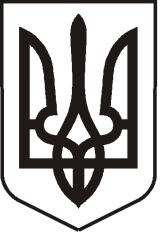 УКРАЇНАЛУГАНСЬКА  ОБЛАСТЬПОПАСНЯНСЬКИЙ  РАЙОН
ПОПАСНЯНСЬКА  МІСЬКА  РАДА ШОСТОГО   СКЛИКАННЯДЕВ’ЯНОСТО ДЕВ’ЯТА СЕСІЯРIШЕННЯ27 вересня 2018 року                                м. Попасна			                       № 99/21Про безоплатне прийняття в комунальну власність та передачу на баланс Попаснянського КП «СКП» майнаЗ метою утримання у належному технічному стані майна - дитячого ігрового майданчика, який було облаштовано ініціативною групою громадян згідно з проектом «Крок до порозуміння» при фінансуванні та підтримці ПРООН за адресою: м. Попасна, вул.Склозаводська, згідно з Актом прийому-передачі від 09.07.2018 б/н, керуючись ст. 327 Цивільного кодексу України, ст. 25, ч.ч.ч. 1, 2, 5 ст. 60 Закону України «Про місцеве самоврядування в Україні», Попаснянська міська рада      ВИРІШИЛА: Прийняти безоплатно в комунальну власність територіальної громади міста Попасна майно (дитячий ігровий майданчик) загальною вартістю 58 424,00 тис.грн (з ПДВ)  та відповідну документацію згідно з додатком (додається).Передати на баланс Попаснянського КП «СКП» майно, вказане у п. 1  цього рішення.Доручити директору Попаснянського КП «СКП» (Кролівець Л.О.) та виконавчому комітету Попаснянської міської ради (відповідальний: фінансово-господарський відділ виконавчого комітету міської ради – Омельченко Я.С.) скласти та підписати відповідний акт прийому – передачі в строк до 27.10.2018 року.Контроль за виконанням цього рішення покласти на постійну комісію з    питань бюджету, фінансів, соціально-економічного розвитку, комунальної власності та регуляторної політики, фінансово-господарський відділ виконкому міської ради.            Міський голова			                                          	         Ю.І.Онищенко           Додаток           до рішення міської ради           27.09.2018 № 99/21Майно та документація, що безоплатно приймаються у комунальну власність територіальної громади міста Попасна та передаються на баланс Попаснянського КП «СКП»Міський голова                                     			                  Ю.І.Онищенко№ з/пНайменуванняОдиниця виміруКількістьСума, грн. (з ПДВ)Тренажер жим ногами горизонтальний одинарнийшт16 124,80Тренажер «Повітряний ходок»шт18 321,60Тренажер «Розгинач стегна»шт17 660,80Тренажер жим від груді, тяга зверхушт115 300,00Карусель «Велика»шт19 016,80Домик «Хатинка»шт112 000,00Разом:шт658 424,00Відповідна документаціяВідповідна документаціяВідповідна документаціяВідповідна документаціяВідповідна документаціяКопія дозволу державної служби з питань праці на виконання зварювальних робіт ТОВ «Кремінський завод «РИТМ»Копія дозволу державної служби з питань праці на виконання зварювальних робіт ТОВ «Кремінський завод «РИТМ»Копія дозволу державної служби з питань праці на виконання зварювальних робіт ТОВ «Кремінський завод «РИТМ»Копія дозволу державної служби з питань праці на виконання зварювальних робіт ТОВ «Кремінський завод «РИТМ»Копія дозволу державної служби з питань праці на виконання зварювальних робіт ТОВ «Кремінський завод «РИТМ»Копія звіту про науково-дослідну роботу з аналізу нормативної документації: проект ТУ У 32.3-02969099-001:2016 «Устаткування для облаштування дитячих містечок. Технічні умови» виданого Міністерством охорони здоров’я УкраїниКопія звіту про науково-дослідну роботу з аналізу нормативної документації: проект ТУ У 32.3-02969099-001:2016 «Устаткування для облаштування дитячих містечок. Технічні умови» виданого Міністерством охорони здоров’я УкраїниКопія звіту про науково-дослідну роботу з аналізу нормативної документації: проект ТУ У 32.3-02969099-001:2016 «Устаткування для облаштування дитячих містечок. Технічні умови» виданого Міністерством охорони здоров’я УкраїниКопія звіту про науково-дослідну роботу з аналізу нормативної документації: проект ТУ У 32.3-02969099-001:2016 «Устаткування для облаштування дитячих містечок. Технічні умови» виданого Міністерством охорони здоров’я УкраїниКопія звіту про науково-дослідну роботу з аналізу нормативної документації: проект ТУ У 32.3-02969099-001:2016 «Устаткування для облаштування дитячих містечок. Технічні умови» виданого Міністерством охорони здоров’я УкраїниКопія сертифікату відповідності спортивного устаткування та інвентарю для ігрових майданчиків для занять у закритих приміщеннях і на відкритому повітрі: гірки, ігрові будинки, гойдалки, каруселі, качалки-балансир, качалки на пружині, пісочниці, лази, лавки, турніки, гімнастичне обладнання, бруси, руко ходи, тренажери, лави, альтанки, бар’єри, рампиКопія сертифікату відповідності спортивного устаткування та інвентарю для ігрових майданчиків для занять у закритих приміщеннях і на відкритому повітрі: гірки, ігрові будинки, гойдалки, каруселі, качалки-балансир, качалки на пружині, пісочниці, лази, лавки, турніки, гімнастичне обладнання, бруси, руко ходи, тренажери, лави, альтанки, бар’єри, рампиКопія сертифікату відповідності спортивного устаткування та інвентарю для ігрових майданчиків для занять у закритих приміщеннях і на відкритому повітрі: гірки, ігрові будинки, гойдалки, каруселі, качалки-балансир, качалки на пружині, пісочниці, лази, лавки, турніки, гімнастичне обладнання, бруси, руко ходи, тренажери, лави, альтанки, бар’єри, рампиКопія сертифікату відповідності спортивного устаткування та інвентарю для ігрових майданчиків для занять у закритих приміщеннях і на відкритому повітрі: гірки, ігрові будинки, гойдалки, каруселі, качалки-балансир, качалки на пружині, пісочниці, лази, лавки, турніки, гімнастичне обладнання, бруси, руко ходи, тренажери, лави, альтанки, бар’єри, рампиКопія сертифікату відповідності спортивного устаткування та інвентарю для ігрових майданчиків для занять у закритих приміщеннях і на відкритому повітрі: гірки, ігрові будинки, гойдалки, каруселі, качалки-балансир, качалки на пружині, пісочниці, лази, лавки, турніки, гімнастичне обладнання, бруси, руко ходи, тренажери, лави, альтанки, бар’єри, рампиКопія висновку експертизи про відповідність проектної документації вимогам законодавства з охорони праці та промислової безпеки виданого Державною службою України з питань праціКопія висновку експертизи про відповідність проектної документації вимогам законодавства з охорони праці та промислової безпеки виданого Державною службою України з питань праціКопія висновку експертизи про відповідність проектної документації вимогам законодавства з охорони праці та промислової безпеки виданого Державною службою України з питань праціКопія висновку експертизи про відповідність проектної документації вимогам законодавства з охорони праці та промислової безпеки виданого Державною службою України з питань праціКопія висновку експертизи про відповідність проектної документації вимогам законодавства з охорони праці та промислової безпеки виданого Державною службою України з питань праціКопія технічних умов ТУ У 32.3-02969099-001:2016«Інвентар та устаткування для облаштування дитячих містечок»Копія технічних умов ТУ У 32.3-02969099-001:2016«Інвентар та устаткування для облаштування дитячих містечок»Копія технічних умов ТУ У 32.3-02969099-001:2016«Інвентар та устаткування для облаштування дитячих містечок»Копія технічних умов ТУ У 32.3-02969099-001:2016«Інвентар та устаткування для облаштування дитячих містечок»Копія технічних умов ТУ У 32.3-02969099-001:2016«Інвентар та устаткування для облаштування дитячих містечок»